ГРОМАДСЬКА ОРГАНІЗАЦІЯ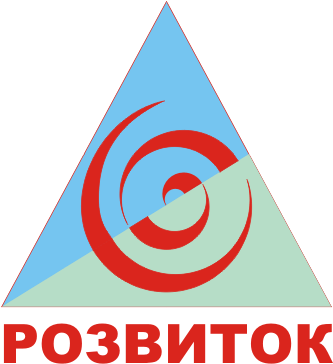 «РОЗВИТОК» e-mail: hmgo.rozvytok@gmail.com 		      сайт «Херсон. Громада. Ініціатива» www.hgi.org.ua  	Круглий стілЯк зробити бюджетні витрати та діяльність комунальних підприємств міста прозорими та ефективними? Що треба зробити депутатам, чиновникам та громадськості для цього?Питання круглого столуДіяльність комунальних підприємств міста та  перевірка їхньої діяльності уповноваженими структурними підрозділами Херсонської міської ради на прикладі МКП «Гарантія»  Що не так з бюджетним процесом міста Херсона  Що треба зробити депутатам, чиновникам та громадськості ( в т.ч. представникам бізнесу) для формування якісного бюджетного процесу та ефективної діяльності комунальних підприємств міста з метою збереження і примноження ресурсів для розвитку міста та забезпечення довіри громади до влади.Додаткові матеріали:Матеріали на сайті «Херсон. Громада. Ініціатива» www.hgi.org.uaХерсонська влада. Ціна-якість. Витрати 2018р -602 млн. грн. Проаналізуємо? https://hgi.org.ua/actual_article.php?id=1212 Херсонська влада. Ціна-якість. Витрати 2017р -522 млн. грн. Дивимося на результати. https://hgi.org.ua/actual_article.php?id=1210 Матеріали на Ютуб-каналі ГО «Розвиток»Бюджет Херсона. МКП "Гарантія" - гарантовані втрати?  24.02.2019https://youtu.be/ITHIwm-ElTIХерсонська громада, чому занедбаний твій Херсон? Пора ставити завдання владі 03.03.2019 https://youtu.be/jBTQXWcuURgХерсонська громада. Які в тебе депутати і що світить Херсону? Частина 1 11.03.2019https://youtu.be/SEC-f7OGsfk Херсонська громада. МКП "Гарантія,  Херсон, понтон та  проблеми самоврядування.19.03.2019 https://youtu.be/DnRrepGWCXkМКП "Гарантія". Один причал та п'ять проблем влади 15.04.2019https://youtu.be/stKqkIYT_pkКруглий стіл відбудеться в рамках проекту «КП «Гарантія» та інші. Припинити та попередити гарантовані втрати бюджетних коштів», що реалізує херсонська ГО «Розвиток» при підтримці ГО «Фонду розвитку м. Миколаєва» за кошти NED (Вашингтон, ОК, США) та в рамках діяльності коаліції #ГромадськаПрефектура.